Jak zaokrouhlovatČísla 0,1,2,3,4 zaokrouhlujeme dolů Čísla 5, 6, 7, 8, 9 zaokrouhlujeme nahoru Zaokrouhlení na stovky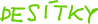 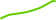 23 466    				=    23 500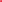 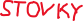 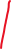 Pokud chci zaokrouhlovat na stovky, zajímá mě číslo na pozici desítek.
Protože zde má desítka hodnotu 6, musím zaokrouhlit nahoru.  Zaokrouhlení  na tisíce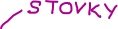 678 312			= 678 000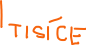 Pokud chci zaokrouhlovat na tisíce, zajímá mě číslo na pozici stovek.
Protože zde má stovka hodnotu 3, musím zaokrouhlit dolů. 